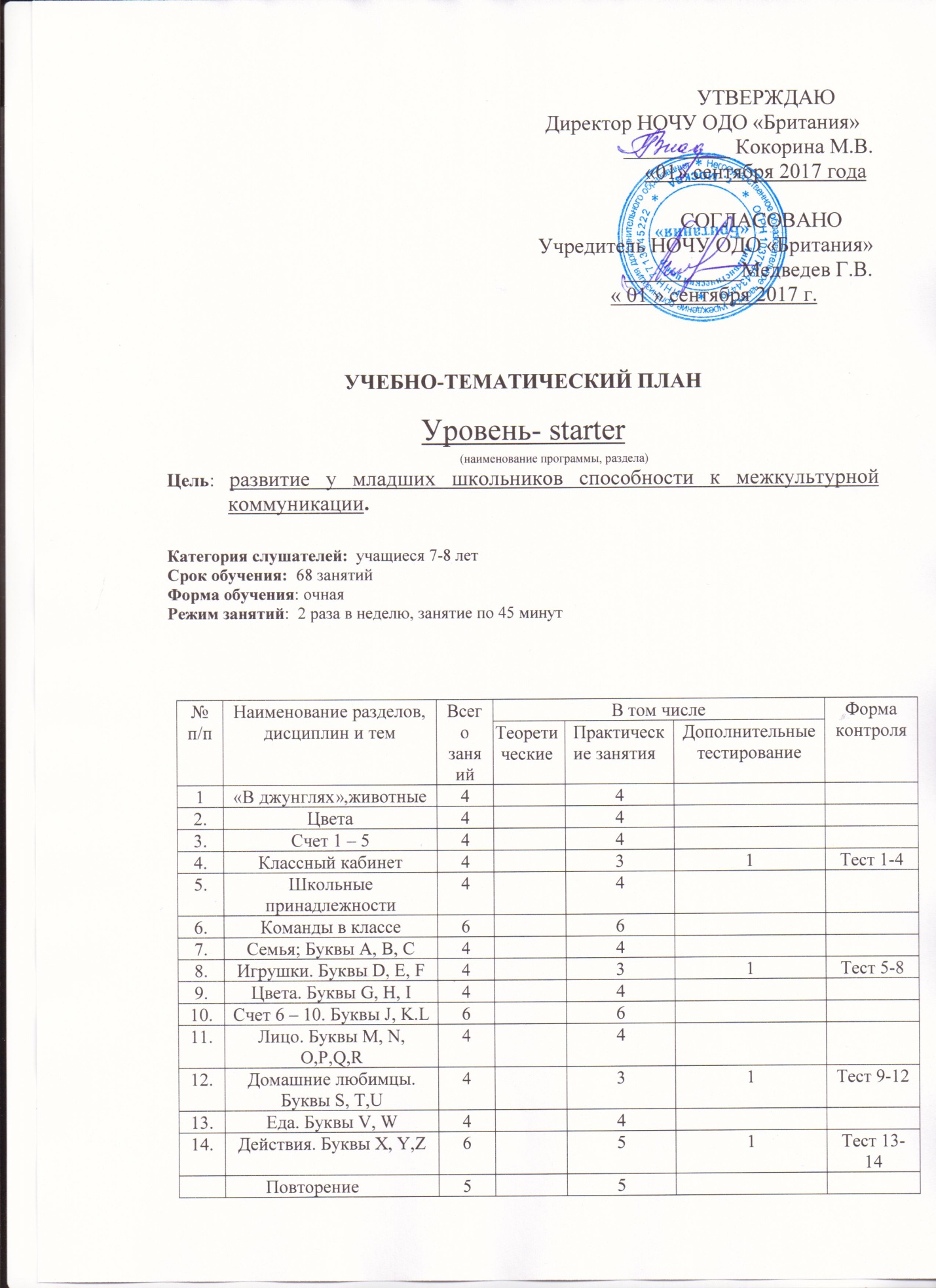    УТВЕРЖДАЮ                                                                    Директор НОЧУ ОДО «Британия»                                                                                      __________ Кокорина М.В.«01» сентября 2017 года                                                                                          СОГЛАСОВАНО Учредитель НОЧУ ОДО «Британия»                                                                                     ___________Медведев Г.В.« 01 » сентября 2017 г.УЧЕБНО-ТЕМАТИЧЕСКИЙ ПЛАНУровень - starter                                                                                                (наименование программы, раздела)Цель: развитие у младших школьников способности к межкультурной коммуникации.Категория слушателей:  учащиеся 7-8 летСрок обучения:  68 занятийФорма обучения: очнаяРежим занятий:  2 раза в неделю, занятие по 45 минутУЧЕБНО-ТЕМАТИЧЕСКИЙ ПЛАНУровень- starter (Флай 1+2)                                                                                                (наименование программы, раздела)Цель: развитие у младших школьников способности к межкультурной коммуникации.Категория слушателей:  учащиеся 7-8 летСрок обучения:  68 занятийФорма обучения: очнаяРежим занятий:  2 раза в неделю, занятие по 45 минутУЧЕБНО-ТЕМАТИЧЕСКИЙ ПЛАНАнглийский язык для младшего школьного возраста (2-ой год обучения)                                                                                                (наименование программы, раздела)Цель: развитие у младших школьников способности к межкультурной коммуникации.Категория слушателей:  учащиеся 8-9 летСрок обучения:  68 занятийФорма обучения: очнаяРежим занятий:  2 раза в неделю,  по одному учебному часу (45 минут)УЧЕБНО-ТЕМАТИЧЕСКИЙ ПЛАНАнглийский язык для младшего школьного возраста (3-ий год обучения)                                                                                                (наименование программы, раздела)Цель: развитие у младших школьников способности к межкультурной коммуникации.Категория слушателей:  учащиеся 9-10 летСрок обучения:  68 занятийФорма обучения: очнаяРежим занятий:  2 раза в неделю, по одному учебному часу (45 минут)УЧЕБНО-ТЕМАТИЧЕСКИЙ ПЛАНАнглийский язык для младшего школьного возраста (4 –ый год обучения)                                                                                                (наименование программы, раздела)Цель: развитие у младших школьников способности к межкультурной коммуникации.Категория слушателей:  учащиеся 10-11 летСрок обучения:  68 занятийФорма обучения: очнаяРежим занятий:  2 раза в неделю, по одному учебному часу (45 минут)№п/пНаименование разделов, дисциплин и темВсего заняийВ том числеВ том числеВ том числеФорма контроля№п/пНаименование разделов, дисциплин и темВсего заняийТеоретические Практические занятияДополнительные тестированиеФорма контроля1«В джунглях»,животные442.Цвета443.Счет 1 – 5444.Классный кабинет431Тест 1-45.Школьные принадлежности446.Команды в классе667.Семья; Буквы A, B, C448.Игрушки. Буквы D, E, F431Тест 5-89.Цвета. Буквы G, H, I4410.Счет 6 – 10. Буквы J, K.L6611.Лицо. Буквы M, N, O,P,Q,R4412.Домашние любимцы. Буквы S, T,U431Тест 9-1213.Еда. Буквы V, W4414.Действия. Буквы X, Y,Z651Тест 13-14       Повторение55Итоговое тестирование   11Итоговый тестИтого68635№п/пНаименование разделов, дисциплин и темВсего заняийВ том числеВ том числеВ том числеФорма контроля№п/пНаименование разделов, дисциплин и темВсего заняийТеоретические Практические занятияДополнительные тестированиеФорма контроля1«В джунглях»,животные112.Цвета113.Счет 1 – 5114.Классный кабинет115.Школьные принадлежности211Тест 1-56.Команды в классе117.Семья; Буквы A, B, C118.Игрушки. Буквы D, E, F119.Цвета. Буквы G, H, I1110.Счет 6 – 10. Буквы J, K.L211Тест 6-1011.Лицо. Буквы M, N, O,P,Q,R1112.Домашние любимцы. Буквы S, T,U1113.Еда. Буквы V, W1114.Действия. Буквы X, Y,Z1115.       Повторение211Тест 11-1416.Раздел 1(Юнит 1-4)Это школа! Произнеси по буквам «осьминог»Машины и мячи Это робот!(Моя школа и я: классные предметы, действия, игрушки, подарки)651Тест 117.Раздел 2(Юнит 5-8)Она красивая.Это твой дедушка?Мы ковбои.Вы пираты?(Я и моя семья: члены семьи, одежда, быт)871Тест 218.Раздел 3(Юнит 9-12) Это его воздушный змей. Это наши игрушки.У меня есть домашний любимец.У нас есть все насекомые?(Я и мои друзья: игрушки, части тела)651Тест 319.Раздел 4(Юнит 13-16)Это город.Где Четтэ?Я могу петь.Ты умеешь прыгать на скакалке?(Я и мои хобби : места в городе, на площадке, хобби и разные  игры)651Тест 420.Раздел 5(Юнит 17-20)Я люблю завтрак.Тебе нравится рыба, Пэтти? Он встает в 7 утра.  Роб ходит в зоопарк каждый день?(Мой день: еда на завтрак и обед, ежедневные обязанности, расписание, выходные дни)871Тест 521.Раздел 6(Юнит 21-24)Я играю сейчас. Они принимают душ сейчас. Он не плавают сейчас.Они сейчас спят?(Мой дом и я: различные занятия в доме, одежда, спорт и зарядка, обустройство дома, комнаты)651Тест 622.Раздел 7(Юнит 25-28)Это крабы.Тут много людей.Есть несколько яблок.  Сколько конфет там?(Мои приключения:В аквариуме, фрукты, овощи, сладости, счет от 11-20)431Тест 7Повторение55Итоговый тест11ИтоговыйИтого685711№п/пНаименование разделов, дисциплин и темВсего, занятийВ том числеВ том числеВ том числеФорма контроля№п/пНаименование разделов, дисциплин и темВсего, занятийТеоретические Практические занятияДополнительные,тестированиеФорма контроля1.Раздел 1(Юнит 1-4)Это школа! Произнеси по буквам «осьминог»Машины и мячи Это робот!(Моя школа и я: классные предметы, действия, игрушки, подарки)871тест2.Раздел 2(Юнит 5-8)Она красивая.Это твой дедушка?Мы ковбои.Вы пираты?(Я и моя семья: члены семьи, одежда, быт)1091тест3.Раздел 3(Юнит 9-12) Это его воздушный змей. Это наши игрушки.У меня есть домашний любимец.У нас есть все насекомые?(Я и мои друзья: игрушки, части тела)871тест4.Раздел 4(Юнит 13-16)Это город.Где Четтэ?Я могу петь.Ты умеешь прыгать на скакалке?(Я и мои хобби : места в городе, на площадке, хобби и разные  игры)871тест5.Раздел 5(Юнит 17-20)Я люблю завтрак.Тебе нравится рыба, Пэтти? Он встает в 7 утра.  Роб ходит в зоопарк каждый день?(Мой день: еда на завтрак и обед, ежедневные обязанности, расписание, выходные дни)1091тест6.Раздел 6(Юнит 21-24)Я играю сейчас. Они принимают душ сейчас. Он не плавают сейчас.Они сейчас спят?(Мой дом и я: различные занятия в доме, одежда, спорт и зарядка, обустройство дома, комнаты)871тест7.Раздел 7(Юнит 25-28)Это крабы.Тут много людей.Есть несколько яблок.  Сколько конфет там?(Мои приключения:В аквариуме, фрукты, овощи, сладости, счет от 11-20)1091тестПовторение55Итоговый тест11Итоговый  тестИтого68608№п/пНаименование разделов, дисциплин и темВсего занятийВ том числеВ том числеВ том числеФорма контроля№п/пНаименование разделов, дисциплин и темВсего занятийТеоретические Практические занятияДополнительные тестированиеФорма контроля1.Раздел 1 (Юнит 1-4)Он из Африки.Ты на каникулах?У меня есть фотоаппарат.У вас с собой паспорта?(Нашидрузья, что делаем на каникулах?, что берем с собой? Необходимые принадлежности)871тест2.Раздел 2 (Юнит 5-8)Почтальон приходит в 7. Они играют в баскетбол? Ей не нравится мясо. Они всегда встают рано.(Расписание жизни ,времяпровождение._1091тест3.Раздел 3(Юнит 9-12)Я готовлю сейчас.Ты не помогаешь сейчас. Вы идете в город? Подожди здесь. Не двигайся. (время; помощь по дому, поход в магазин, кино, библиотеку.)871тест4.Раздел 4 (Юнит13-16)У него моя зубная щетка. Это труба Трампета. У нас есть несколько апельсинов. У нас немного спагетти.(Вещи личного обихода, музыкальные инструменты, еда, фрукты)871тест5.Раздел 5(Юнит 17-20)Трампет сильнее. Самый лучший в мире зоопарк. Мы были на игровой площадке.Там не было никаких крокодилов.(Название диких животных, их характер, повадки в поведении.)1091тест6.Раздел 6 (Юнит 21-24)Мы танцевали на Олимпийских играх.  Ты помыла пол, Салли? Мы хорошо провели время.  Ты выпил свое молоко?(Как мы проводили время)871тест7.Раздел 7(Юнит 25-28) Можем ли мы сделать замок из песка? Ты должен быть храбрым.  С нами ты в безопасности, Кэрри.  Мы снова встретимся. (Что будем делать, как реагировать, как спрашивать)1091тестПовторение55Итоговое тестирование11Итоговый  тестИтого68608№п/пНаименование разделов, дисциплин и темВсегозанятийВ том числеВ том числеВ том числеФорма контроля№п/пНаименование разделов, дисциплин и темВсегозанятийТеоретические Практические занятияДополнительные, тестированиеФорма контроля1.Раздел 1 Где Тото? Мы готовы! Доктор Вайлд водит машину хорошоНавыки: Давайте позвоним Мэл На улице был сильный ветерМы приземлились на пляжТы разговаривал(а) с ними?Навыки: Я бы хотел купить билеты в музей, пожалуйста (Путешествия, друзья, свободное времяПогода; город; внешность, поход в музей , в кино.)1284тест2.Раздел 2 Магнус и Клаудиа попали в аварию Они нашли Тото?Клаудиа не могла слышать Навыки: Извините, я не смог придти Они гуляли по городу Сколько стоили билеты? Я слышал что-то!Навыки: Я бы хотел картошку! (На ферме, погода; эмоции; болезниПутешествия, на вокзале, еда.)1284тест3.Раздел 3Это твое? Тебе нет необходимости кричатьДоктор Вайлд ушла в банк получить деньги.Навыки: Я приезжаю в 8.40 Красный грузовик быстрее Они самые глупые люди в миреУ Оскара самая удобная кровать? Навыки: Какой велосипед тебе нравится больше всего?(Одежда; глаголы движения, в городеТранспорт, характер людей, вещи, которые нас окружают)1284тест4.Раздел 4 Я хочу присоединиться Он любит кататься на санках Что мы будем делать? Навыки: Мы встретимся в парке или у  меня дома? Я собираюсь звонить в полицию! Они собираются придти домой сейчас? Зачем им нужен Тото? Навыки: Не хотел бы ты придти на нашу вечеринку?(Карнавальные костюмы; виды спортаДом и комнаты, предметы мебели, планы на будущее, в полицейском участке.)1284 тест5.Раздел 5 Джек исчез!Ты уже видел эти фото? Я еще не расчесал Оскара! Навыки: Тебе следует взять фотоаппарат (Отдых и каникулы, уборка в доме)8         44 ТестРазвитие навыков чтения, дом. чтение4          4Повторение77Итоговое тестирование11Итого684721